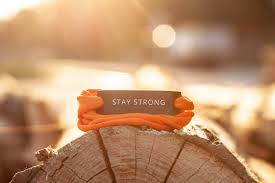 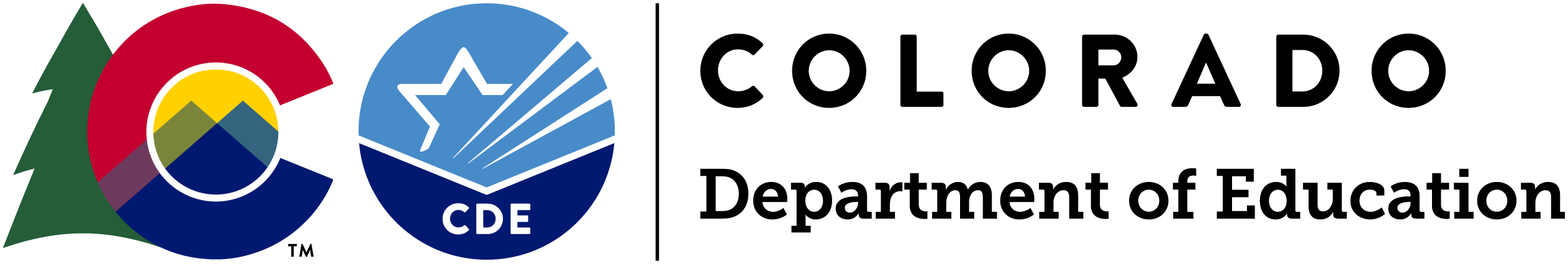 McKinney-Vento- October 2020Important!!Survey links have been emailed to all McKinney-Vento Liaisons to complete the 2019-2020 U.S. Department of Education Survey. As a reminder, (1) Districts are not required to submit K-12 student counts. This information will be pulled from End of Year Reports. (2) Districts are required to submit Birth-2 and 3-5 (not Kindergarten) counts. This will be an informal collection, as this subgroup will not be identified through SASIDs.Surveys must be completed by November 13th. Please check your email (and    spam) to ensure you have received the individualized link and instructions. Please contact Kerry Wrenick, (wrenick_k@cde.state.co.us) with questions.A Few RemindersHas there been a change within your school district for the McKinney-Vento Liaison? If so, please email the updated contact information towrenick_k@cde.state.co.us. Please include: School District, Name, email, phone numberNovember is Homeless Awareness Month- What activities are you planning? How can you raise awareness within your community? Find out ways to get involved here. In collaboration with DOLA, a Proclamation and sample calendar of events is attached to the October  2020 E-Communication.Seeking Applicants- Homeless Education State Advisory BoardThe Education for Homeless Children and Youth (EHCY) Program within Colorado Department of Education is seeking members for the Homeless Education State Advisory Board. Intentionality and effort during the recruitment process will focus on diversity, inclusion, and youth voice. The Homeless Education State Advisory Board will consist of McKinney-Vento Liaisons, current and/or past EHCY subgrantees, state agencies, service providers, non-profit entities, parents, and youth with lived experience. The application and relevant information is attached to the email for October 2020 E-Communication.Updates to McKinney-Vento Webpages Are you looking for something and can’t find it- let us know! We are always looking for ways to improve the MKV webpage to ensure it is a helpful resourceto your work. We have updated the page with current wildfire information, trainings, resources, and Templates/Samples. 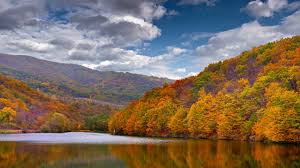 USDA extends Summer Food Service Program flexibilities through June 30, 2021The U.S. Department of Agriculture (USDA) recently announced it will extend the flexibilities to allow free meals to continue to be available to all children throughout the entire 2020-21 school year. These program flexibilities allow school nutrition sponsors to operate a meal service model that best meets their community’s unique needs, while keeping kids and staff safe.
USDA is extending waivers through June 30, 2021, that:Allow Summer Food Service Program (SFSP) meals to be served in all areas and at no cost to families;Permit meals to be served outside of the typically required group settings and meal times;Waive meal pattern requirements, as necessary; andAllow parents and guardians to pick up meals for their children.Free Trainings provided by NCHE- https://nche.ed.gov/group-training/SUPPORTING THE EDUCATION OF UNACCOMPANIED STUDENTS EXPERIENCING HOMELESSNESSThursday, October 29, 2020 | 12:00PM-1:00PM MTRegister: https://uncg.webex.com/uncg/onstage/g.php?MTID=e8a9c5b8f7558203ae80d3c3dc5c8de05
Description: In this interactive NCHE webinar, presenters will review key concepts related to the education of unaccompanied youth experiencing homelessness included in the McKinney-Vento Act, as amended by the Every Student Succeeds Act (ESSA). Presenters will cover:McKinney-Vento Act definitions of unaccompanied and homelessK-12 educational rights and supports for unaccompanied homeless studentsSupports for unaccompanied homeless youth transitioning to higher educationAttendees will have the opportunity to interact with presenters and fellow attendees through polls and Q&A/discussion periods.Handouts: You may download webinar handouts at https://nche.ed.gov/supporting-the-education-of-unaccompanied-students-experiencing-homelessness/.
DETERMINING ELIGIBILITY FOR MCKINNEY-VENTO RIGHTS AND SERVICESTuesday, November 3, 2020 | 12:00PM-1:00PM MTRegister: https://uncg.webex.com/uncg/onstage/g.php?MTID=e991ae36cca4b22aece48fbbceb9ad93a
Description: In this interactive NCHE webinar, presenters will review the McKinney-Vento definition of homeless children and youth, as amended by the Every Student Succeeds Act (ESSA). Presenters will cover:McKinney-Vento Act basics and contextUnderstanding the dynamics of family and youth homelessnessThe McKinney-Vento definition of homelessMcKinney-Vento provisions on dispute resolution, including disputes related to eligibilityAttendees will have the opportunity to interact with presenters and fellow attendees through polls and Q&A/discussion periods.Handouts: You may download webinar handouts at https://nche.ed.gov/determining-eligibility-webinar/.
MCKINNEY-VENTO SCHOOL SELECTION RIGHTSWednesday, November 11, 2020 | 12:00PM-1:00PM MTRegister: https://uncg.webex.com/uncg/onstage/g.php?MTID=e9c29d0027120193ed42863dafe82a0a3
Description: In this interactive NCHE webinar, presenters will review important changes related to school selection for homeless children and youth under the McKinney-Vento Act, as amended by the Every Student Succeeds Act (ESSA). Presenters will cover:McKinney-Vento basics and contextThe McKinney-Vento Act’s definition of school of originoMcKinney-Vento provisions related to determining the best interest of a student in terms of school selection (local school or school of origin)The provision of school-of-origin transportation to currently homeless students and formerly homeless students who have become permanently housedMcKinney-Vento provisions related to dispute resolution, including disputes about school enrollment and selectionAttendees will have the opportunity to interact with presenters and fellow attendees through polls and Q&A/discussion periods.Handouts: You may download webinar handouts at https://nche.ed.gov/mckinney-vento-school-selection-rights/.
MCKINNEY-VENTO 101: UNDERSTANDING THE RIGHTS OF STUDENTS EXPERIENCING HOMELESSNESSThursday, November 19, 2020 | 12:00PM-1:00PM MTRegister: https://uncg.webex.com/uncg/onstage/g.php?MTID=e80a5a42c5b9b500e0a82667b085afc10
Description: In this interactive NCHE webinar, presenters will provide a high-level overview of the educational rights of children and youth experiencing homelessness under Subtitle VII-B of the McKinney-Vento Homeless Assistance Act, as amended by the Every Student Succeeds Act (ESSA). Presenters will cover:Understanding the relationship between housing and school performanceMcKinney-Vento basics and contextEligibility for McKinney-Vento rights and servicesImmediate school enrollment, school selection, and transportation rights under McKinney-VentoThe McKinney-Vento dispute resolution processAttendees will have the opportunity to interact with presenters and fellow attendees through polls and Q&A/discussion periods.Handouts: You may download webinar handouts at https://nche.ed.gov/mckinney-vento-101-understanding-the-rights-of-students-experiencing-homelessness/.
